ПЕРЕЧЕНЬ И ДИЗАЙН-МАКЕТЫ ПРЕДМЕТОВ И НАГЛЯДНЫХ ИП-МАТЕРИАЛОВ ДЛЯ ПРОВЕДЕНИЯ ЗАНЯТИЙ.Все оригинал-макеты для скачивания размещены на сайте: юидроссии.рфПриложение №1Световозвращающие элементы.Варианты дизайн-макетов: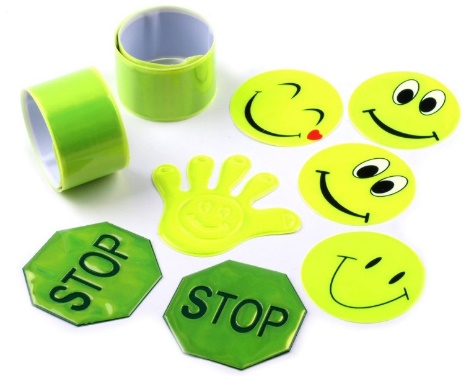 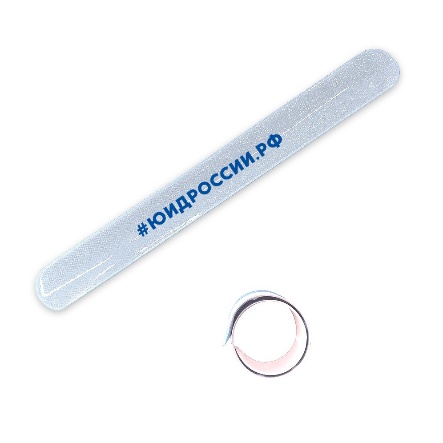 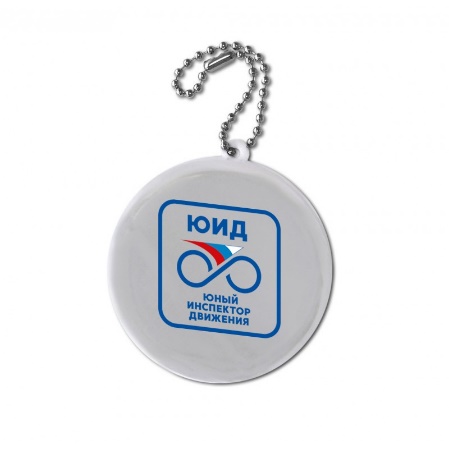 Приложение №2Настольная игра «Велоактивити».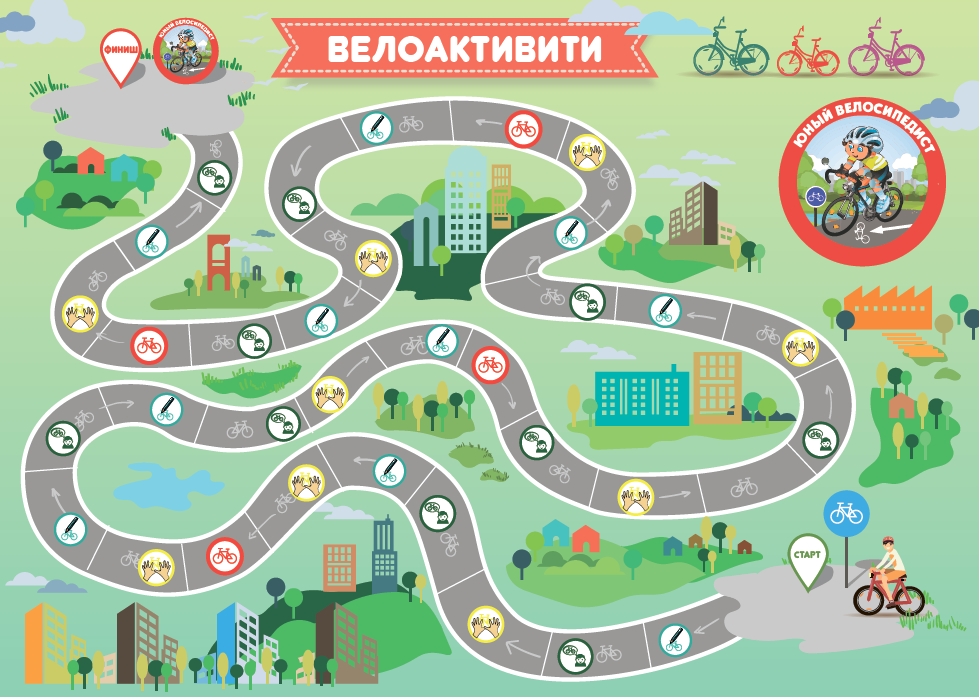 Карточки для игры.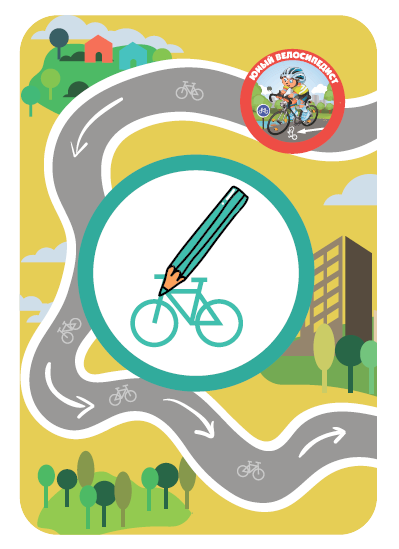 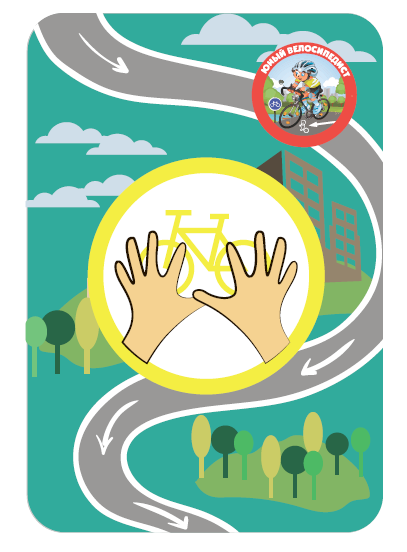 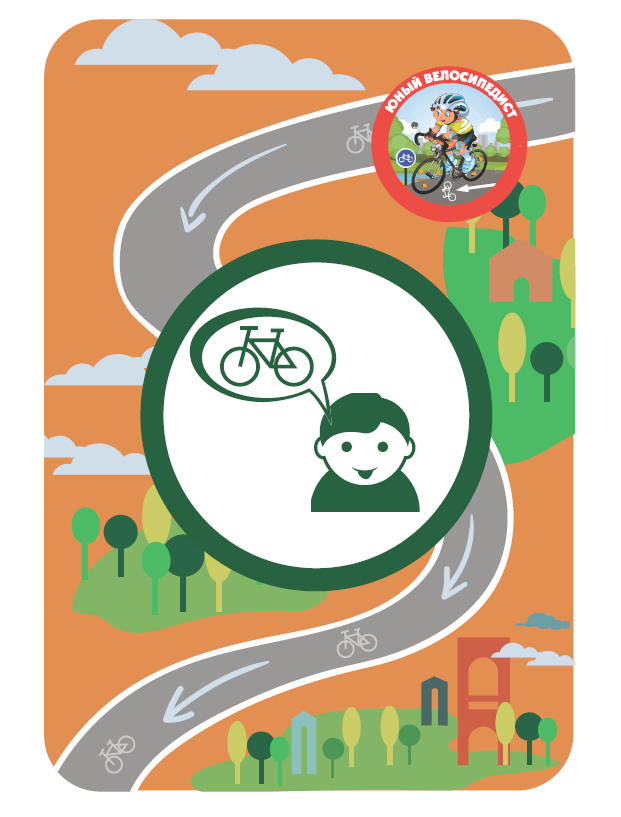 Правила игры.Команда/отряд делится на 2-3 команды.Перед командой – настольная игра: игровое поле, фишки, карточки с заданием, игральная кость. Дети играют в настольную игру – велоактивити. Игровое поле выполнено в виде велосипедной дорожки. На поле – клетки с заданиями и клетки – дорожный знак «движение на велосипедах запрещено», который означает, что команда пропускает ход. Команда кидает кубик, по количеству выпавших очков на кубике делает шаг вперед на игровом поле и попадает на клетку с заданием. Всего 4 формата клеток: Специальная клетка – дорожный знак «движение на велосипедах запрещено», означает, что команда пропускает ход. Клетки-задания: объяснить слова жестами Клетки-задания: объяснить слова словами. В карточке: 2 слова, участник может выбрать одно слово из двух и объяснить его, заработать 1 балл. Или объяснить два слова из карточки и заработать 2 слова.  Клетки-задания: нарисовать загаданное слово. Все слов связаны с велосипедной тематикой. Задача игроков: объяснять слова, записанные на карточках заданий. Каждое из них можно объяснять одним из заданных способов: пантомимой, через синонимы или рисунком. На то, чтобы передать смысл слова, у команды есть всего одна минута (отсчет времени по песочным часам). Игра подразумевает движение по игровому полю. Фишки всех команд начинают в одной и той же точке, и та команда, которая первой доведёт фишку до финиша, считается победителем или та команда, которая по истечению времени игры была максимально близка к финишу. Один участник команды объясняет слова, другие участники команды – угадывают. Команда передвигается по игровому полю на то количество клеток, сколько слов она сумела объяснить. Если участник не знает слово, он может пропустить слово, но тогда команда получает минус 1 балл. Участник объясняет загаданное слово словами. Нельзя употреблять однокоренные словаНельзя употреблять слово в переводе с другого языкаУчастник объясняет загаданное слово жестами.Нельзя издавать звуки  Участник рисует слово: Нельзя писать слова, только рисовать.Слова для объяснения словами: Велотрек Бульвар Тротуар Перекресток Обочина ШоссеНарушитель ШтрафВодительское удостоверениеСигнал Тормоз Отражатель Безопасность Правило Велосипедная дорожкаТротуарГарнитураПрепятствие Маршрут Ответственность Движение ВелоколяскаПомеха Случай ЭксплуатацияОбгон Скорость Полоса Прицеп Главная дорога Транспортное средство Видимость Преимущество Проезжая частьНаселенный пункт Участник Разрешение Владелец Стоянка СпортсменОчевидец Переезд Педаль Опасность Спица (на велосипеде)АвтошколаТранспорт Теория Информация ПредупреждениеУгрозаЗдоровье Знак Практика Защитная одежда Замок Указатель Снегопад ПарковкаСпорт Слова для объяснения пантомимой: СиренаРельса  Пешеходный переходРегулировщик Пешеход Автомобиль СветофорКолесоДорожно-транспортное присшествие Сиденье Остановка Велосипед Водитель Пассажир Мотоцикл Дорога Седло Полиция Мотоцикл КорзинаПерчатки Бандана ШортыКуртка Падение Наушники Очки Врач Бинокль Юный велосипедист Слова для объяснения изображением Шлем ШлагбаумВелосипедный звонок Дорожный знак ШинаРуль Знак «Автомагистраль» Зеркало Фонарь Дети АвтобусРама (на велосипеде) Цепь Полицейский Знак «въезд запрещен»Знак «движение запрещено»Знак «пешеходная дорожка» Мобильный телефон СветовозвращательГазон РукаУлица Комбинезон Жилет Груз Кроссовки Парк РюкзакПешеходный переход Спортивный костюм Приложение №3Дорожный знак «Осторожно пешеходы» 1927 г. в СССР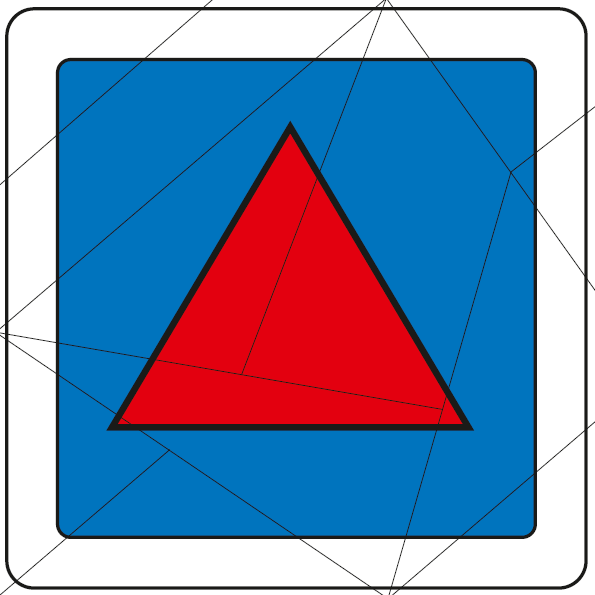 Приложение №4Дорожный знак «Осторожно пешеходы» 1951 г. в СССР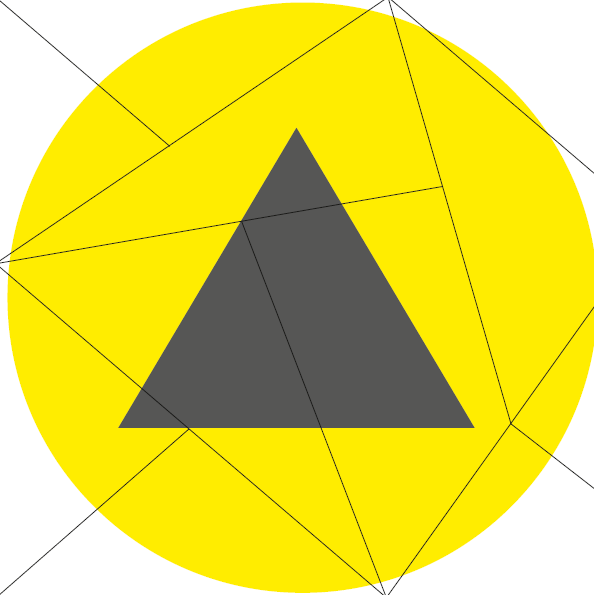 Приложение №5Дорожный знак «Пешеходы» 1961 г. в СССР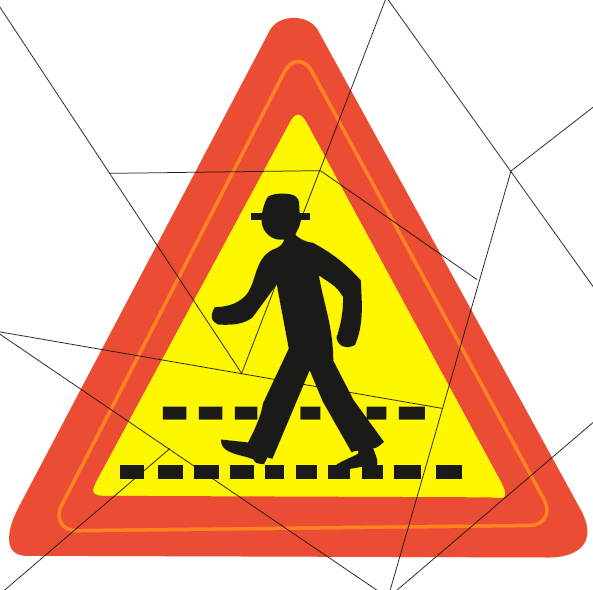 Приложение №6Дорожный знак «Пешеходный переход» с 1977 г. по настоящее время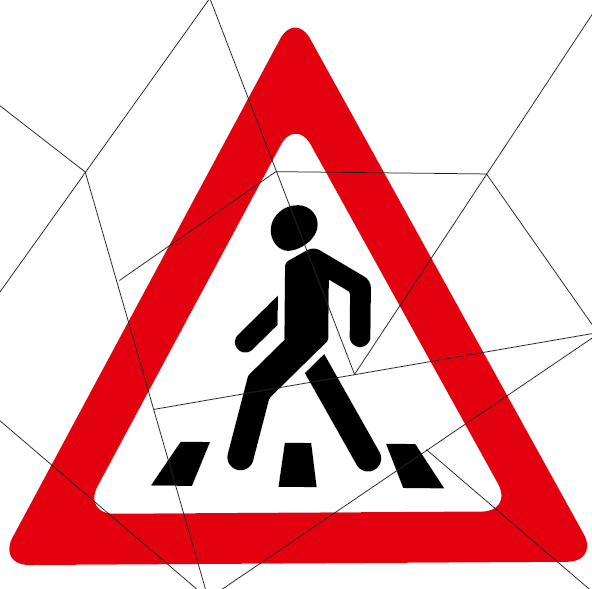  Приложение №7Закатной значок.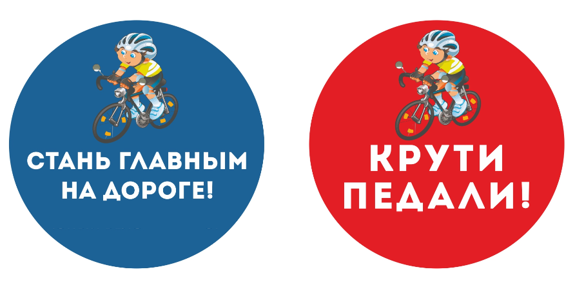 Приложение №8Шариковая ручка.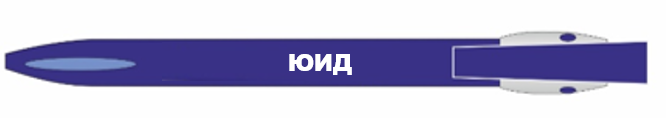 Приложение №9Автомобиль сотрудника Госавтоинспекции.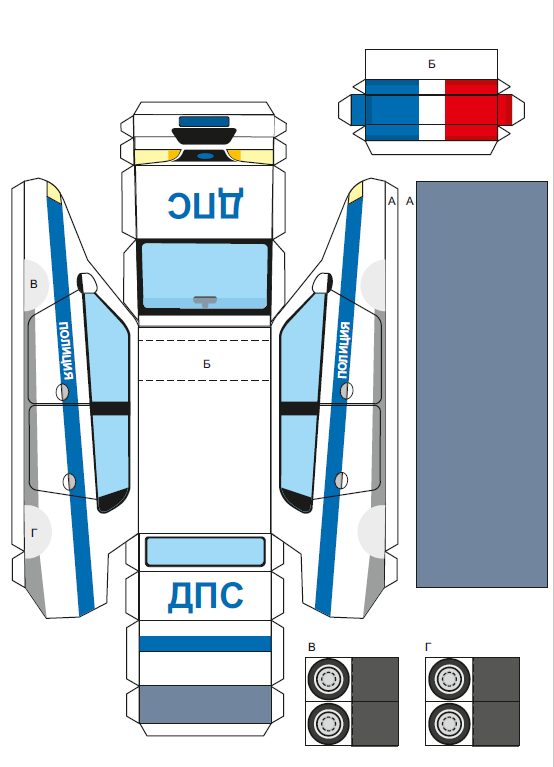 Приложение №10Автомобиль для перевозки детей.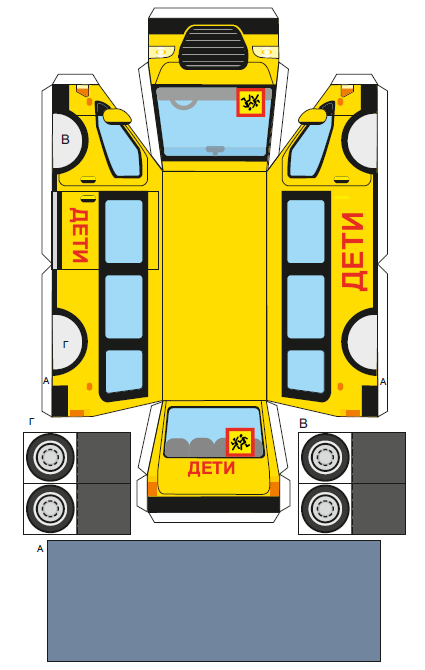 Приложение №11Автомобиль сотрудника Госавтоинспекции.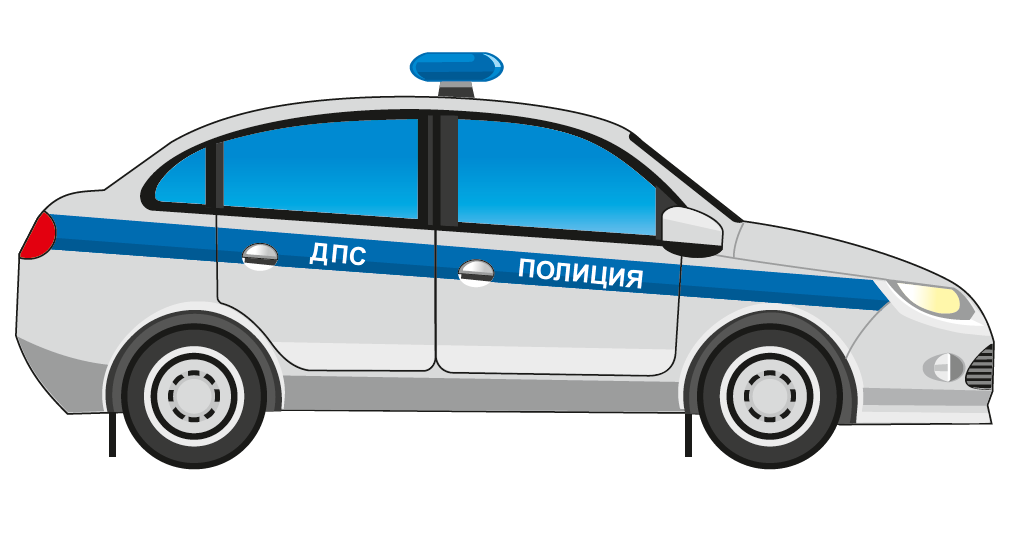 Приложение №12Сотрудник Госавтоинспекции и его форма в разные времена.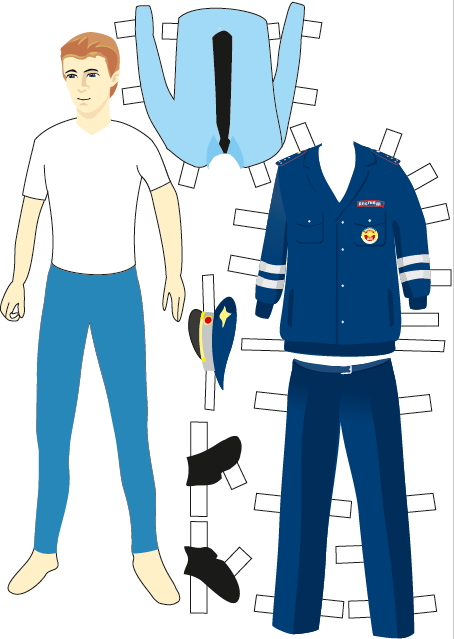 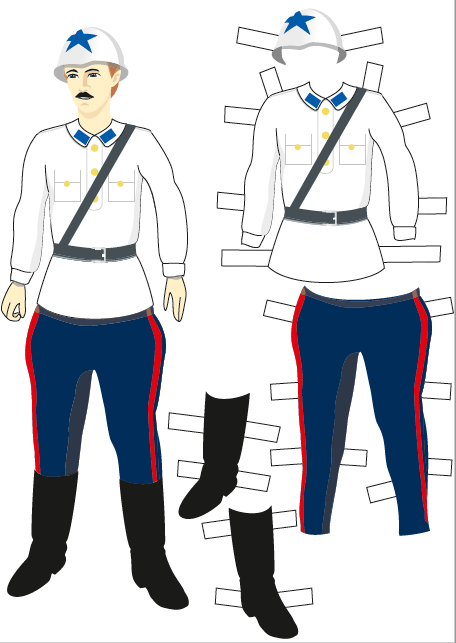 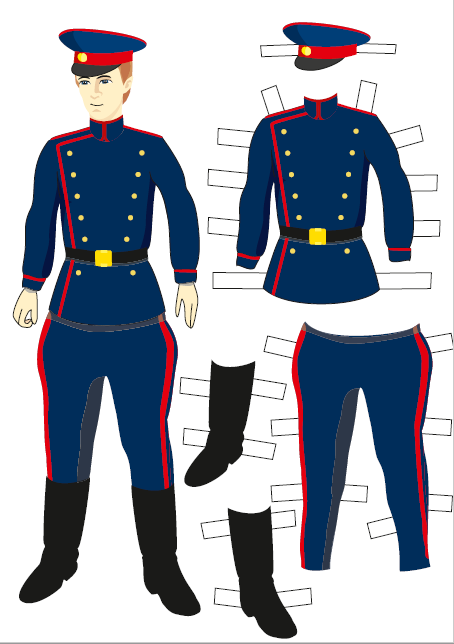 Приложение №13ЮИДовцы.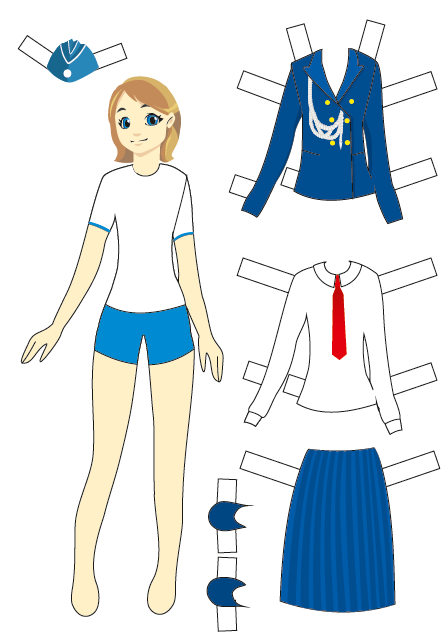 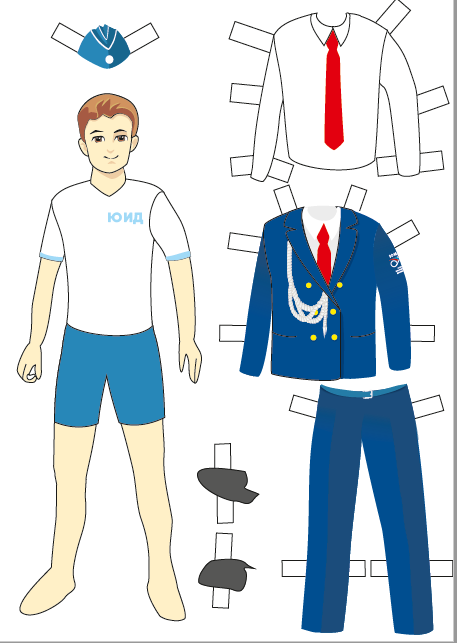 Приложение №14Знаки регулировщика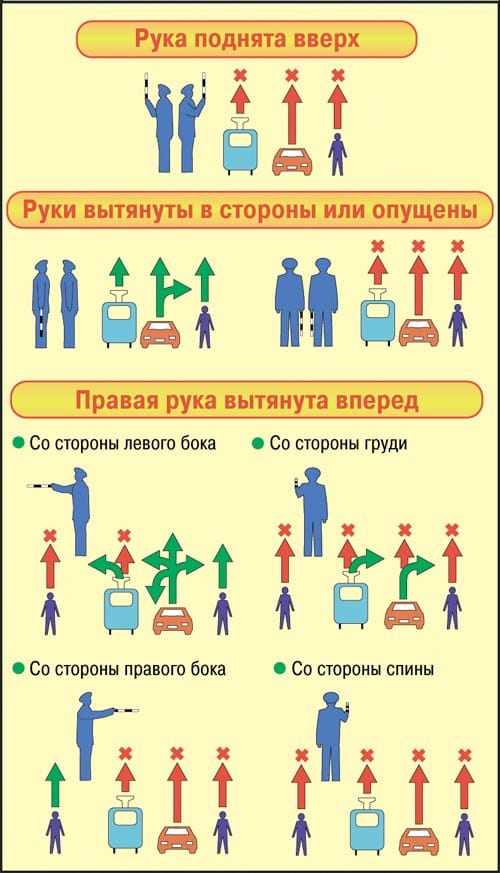 Приложение №15Карточки с изображением дорожных знаков (для пешеходов).Правила дорожного движения в последней редакции (2019 год)Приложение №16Карточки с изображением дорожных знаков (для велосипедистов).Правила дорожного движения в последней редакции (2019 год)№1Модуль «Пешеход – участник дорожного движения». Световозращающие элементы (брелоки, браслеты, стикеры и др.). Приложение №1.№2Модуль «Водитель – участник дорожного движения». Настольная игра «Велоактивити». Приложение №2.№3Модуль «История». Дорожный знак. Приложение №3.№4Модуль «История». Дорожный знак. Приложение №4.№5Модуль «История». Дорожный знак. Приложение №5.№6Модуль «История». Дорожный знак. Приложение №6.№7Модуль «Водитель – участник дорожного движения». Закатной значок. Приложение №7№8Шариковая ручка. Приложение №8№9Модуль «История». Автомобиль сотрудника Госавтоинспекции. Приложение №9№10Модуль «История». Автомобиль для перевозки детей. Приложение №10№11Модуль «История». Автомобиль сотрудника Госавтоинспекции. Приложение №11№12Модуль «История». Сотрудник Госавтоинспекции и его форма в разные времена. Приложение №12№13Модуль «История». ЮИДовцы. Приложение №13№14Модуль «Пешеход – участник дорожного движения». Знаки регулировщика. Приложение №14№15Карточки с изображением дорожных знаков для пешеходов. Приложение №15№16Карточки с изображением дорожных знаков для велосипедистов. Приложение №16Основные дорожные знаки для пешеходов.Основные дорожные знаки для пешеходов.Основные дорожные знаки для пешеходов.№Дорожный знакОписаниеПредупреждающие знакиПредупреждающие знакиПредупреждающие знаки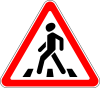 1.22 "Пешеходный переход".Пешеходный переход, обозначенный знаками 5.19.1, 5.19.2 и (или) разметкой 1.14.1 и 1.14.2Приближаясь к нерегулируемому пешеходному переходу, водитель должен повысить внимание, быть готовым, чтобы снизить скорость или остановиться уступая дорогу пешеходам, переходящим проезжую часть.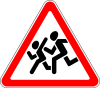 1.23 "Дети".Участок дороги вблизи детского учреждения (школы, оздоровительного лагеря и тому подобного), на проезжей части которого возможно появление детей.Запрещающие знакиЗапрещающие знакиЗапрещающие знаки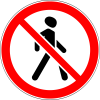 3.10 "Движение пешеходов запрещено".Запрещено движение пешеходов, а также лиц, которые считаются пешеходами: передвигающиеся в инвалидных колясках без двигателя, ведущие велосипед, мопед, мотоцикл, везущие санки, тележку, детскую или инвалидную коляску.Предписывающие знакиПредписывающие знакиПредписывающие знаки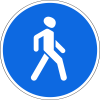 4.5.1 "Пешеходная дорожка".Разрешается движение пешеходам и велосипедистам в случаях, указанных в пунктах 24.2 - 24.4 настоящих Правил.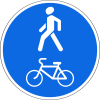 4.5.2 "Пешеходная и велосипедная дорожка с совмещенным движением (велопешеходная дорожка с совмещенным движением)".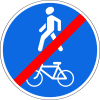 4.5.3 "Конец пешеходной и велосипедной дорожки с совмещенным движением (конец велопешеходной дорожки с совмещенным движением)".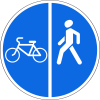 4.5.4 "Пешеходная и велосипедная дорожка с разделением движения".Велопешеходная дорожка с разделением на велосипедную и пешеходную стороны дорожки, выделенные конструктивно и (или) обозначенные горизонтальной разметкой 1.2, 1.23.2 и 1.23.3 или иным способом.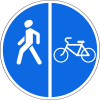 4.5.5 "Пешеходная и велосипедная дорожка с разделением движения".Велопешеходная дорожка с разделением на велосипедную и пешеходную стороны дорожки, выделенные конструктивно и (или) обозначенные горизонтальной разметкой 1.2, 1.23.2 и 1.23.3 или иным способом.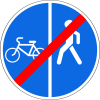 4.5.6 "Конец пешеходной и велосипедной дорожки с разделением движения (конец велопешеходной дорожки с разделением движения)".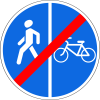 4.5.7 "Конец пешеходной и велосипедной дорожки с разделением движения (конец велопешеходной дорожки с разделением движения)".Знаки особых предписанийЗнаки особых предписанийЗнаки особых предписаний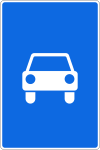 5.3 "Дорога для автомобилей".Дорога, предназначенная для движения только автомобилей, автобусов и мотоциклов.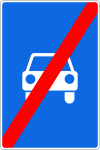 5.4 "Конец дороги для автомобилей".Указывает конец дороги, обозначенной знаком 5.3 "Дорога для автомобилей".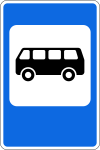 5.16 "Место остановки автобуса и (или) троллейбуса".Место остановки автобуса и (или) троллейбуса, движущихся по установленным маршрутам, а также маршрутного такси.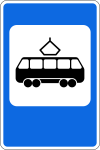 5.17 "Место остановки трамвая".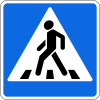 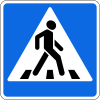 5.19.1, 5.19.2 "Пешеходный переход".При отсутствии на переходе разметки 1.14.1 или 1.14.2 знак 5.19.1 устанавливается справа от дороги на ближней границе перехода относительно приближающихся транспортных средств, а знак 5.19.2 - слева от дороги на дальней границе перехода.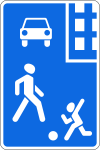 5.21 "Жилая зона".Территория, на которой действуют требования Правил дорожного движения Российской Федерации, устанавливающие порядок движения в жилой зоне.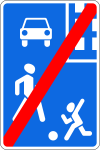 5.22 "Конец жилой зоны".Указывает конец жилой зоны, обозначенной знаком 5.21 "Жилая зона".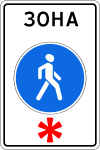 5.33 "Пешеходная зона".Место, с которого начинается территория (участок дороги), на которой разрешено движение пешеходов, и в случаях, установленных пунктами 24.2 - 24.4 настоящих Правил, велосипедистов.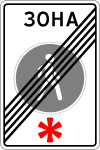 5.34 "Конец пешеходной зоны".Отменяет действие знака 5.33 "Пешеходная зона".Информационные знакиИнформационные знакиИнформационные знаки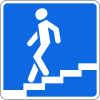 6.6 "Подземный пешеходный переход".Устанавливается изображением навстречу движению основных пешеходных потоков у лестничных сходов пешеходных тоннелей.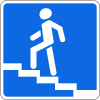 6.7 "Надземный пешеходный переход".Устанавливается изображением навстречу движению основных пешеходных потоков у лестничных сходов пешеходных мостов и путепроводов.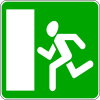 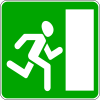 6.20.1, 6.20.2 "Аварийный выход".Указывает место в тоннеле, где находится аварийный выход.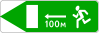 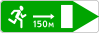 6.21.1, 6.21.2 "Направление движения к аварийному выходу".Указывает направление к аварийному выходу и расстояние до него.Основные дорожные знаки для велосипедистов.Основные дорожные знаки для велосипедистов.Основные дорожные знаки для велосипедистов.Основные дорожные знаки для велосипедистов.№Дорожный знакОписаниеПредупреждающие знакиПредупреждающие знакиПредупреждающие знакиПредупреждающие знаки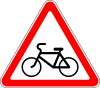 1.24 "Пересечение с велосипедной дорожкой или велопешеходной дорожкой".Запрещающие знакиЗапрещающие знакиЗапрещающие знакиЗапрещающие знаки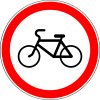 3.9 "Движение на велосипедах запрещено".Запрещается движение велосипедов и мопедов.Запрещает движение соответствующих видов транспортных средств в обоих направлениях.Предписывающие знакиПредписывающие знакиПредписывающие знакиПредписывающие знаки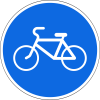 4.4.1 "Велосипедная дорожка".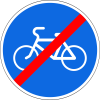 4.4.2 "Конец велосипедной дорожки".4.5.2 "Пешеходная и велосипедная дорожка с совмещенным движением (велопешеходная дорожка с совмещенным движением)".4.5.3 "Конец пешеходной и велосипедной дорожки с совмещенным движением (конец велопешеходной дорожки с совмещенным движением)".4.5.4 "Пешеходная и велосипедная дорожка с разделением движения".Велопешеходная дорожка с разделением на велосипедную и пешеходную стороны дорожки, выделенные конструктивно и (или) обозначенные горизонтальной разметкой 1.2, 1.23.2 и 1.23.3 или иным способом.4.5.5 "Пешеходная и велосипедная дорожка с разделением движения".Велопешеходная дорожка с разделением на велосипедную и пешеходную стороны дорожки, выделенные конструктивно и (или) обозначенные горизонтальной разметкой 1.2, 1.23.2 и 1.23.3 или иным способом.4.5.6 "Конец пешеходной и велосипедной дорожки с разделением движения (конец велопешеходной дорожки с разделением движения)".4.5.7 "Конец пешеходной и велосипедной дорожки с разделением движения (конец велопешеходной дорожки с разделением движения)".Знаки особых предписанийЗнаки особых предписанийЗнаки особых предписанийЗнаки особых предписаний5.3 "Дорога для автомобилей".Дорога, предназначенная для движения только автомобилей, автобусов и мотоциклов.5.4 "Конец дороги для автомобилей".Указывает конец дороги, обозначенной знаком 5.3 "Дорога для автомобилей".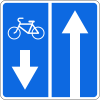 5.11.2 "Дорога с полосой для велосипедистов".Дорога, по которой движение велосипедистов и водителей мопедов осуществляется по специально выделенной полосе навстречу общему потоку транспортных средств.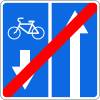 5.12.2 "Конец дороги с полосой для велосипедистов".Дорожный знак представляет собой дорожный знак 5.11.2, изображение которого перечеркнуто диагональной красной полосой из левого нижнего угла в правый верхний угол знака.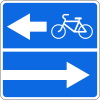 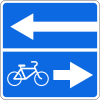 5.13.3, 5.13.4 "Выезд на дорогу с полосой для велосипедистов"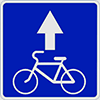 5.14.2 "Полоса для велосипедистов".Действие знаков 5.14 - 5.14.3 распространяется на полосу, над которой они расположены. Действие знаков, установленных справа от дороги, распространяется на правую полосу.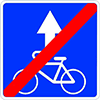 5.14.3 "Конец полосы для велосипедистов".Действие знаков 5.14 - 5.14.3 распространяется на полосу, над которой они расположены. Действие знаков, установленных справа от дороги, распространяется на правую полосу.5.16 "Место остановки автобуса и (или) троллейбуса".Место остановки автобуса и (или) троллейбуса, движущихся по установленным маршрутам, а также маршрутного такси.5.17 "Место остановки трамвая".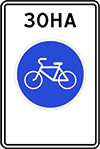 5.33.1 "Велосипедная зона".Место, с которого начинается велосипедная зона.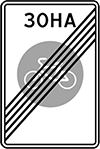 5.34.1 "Конец велосипедной зоны".Отменяет действие знака 5.33.1 "Велосипедная зона".